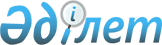 Об утверждении формы проверочного листа в сфере частного предпринимательства в области космической деятельности
					
			Утративший силу
			
			
		
					Совместный приказ и. о. Председателя Национального космического агентства  Республики Казахстан от 16 апреля 2012 года № 47/НК и Министра экономического развития и торговли Республики Казахстан от 20 апреля 2012 года № 120. Зарегистрирован в Министерстве юстиции Республики Казахстан 21 мая 2012 года № 7672. Утратил силу совместным приказом Министра по инвестициям и развитию Республики Казахстан от 17 августа 2015 года № 858 и Министра национальной экономики Республики Казахстан от 4 сентября 2015 года № 631      Сноска. Утратил силу совместным приказом Министра по инвестициям и развитию РК от 17.08.2015 № 858 и Министра национальной экономики РК от 04.09.2015 № 631 (вводится в действие по истечении десяти календарных дней после дня его первого официального опубликования).      В соответствии с пунктом 3 статьи 13 и пунктом 1 статьи 15 Закона Республики Казахстан от 6 января 2011 года «О государственном контроле и надзоре в Республике Казахстан», ПРИКАЗЫВАЕМ:



      1. Утвердить прилагаемую форму проверочного листа в сфере частного предпринимательства в области космической деятельности.



      2. Департаменту стратегического планирования и технического регулирования Национального космического агентства Республики Казахстан в установленном  законодательством Республики Казахстан порядке обеспечить:



      1) государственную регистрацию настоящего совместного приказа в Министерстве юстиции Республики Казахстан;



      2) официальное опубликование настоящего совместного приказа после его государственной регистрации в Министерстве юстиции Республики Казахстан;



      3) опубликование настоящего совместного приказа на официальном интернет-ресурсе Национального космического агентства Республики Казахстан.



      3. Контроль за исполнением настоящего совместного приказа возложить на курирующего заместителя Председателя Национального космического агентства Республики Казахстан.



      4. Настоящий совместный приказ вводится в действие по истечении

десяти календарных дней после первого официального опубликования.      И.о. Председателя                  Министр экономического

      Национального космического        развития и торговли

      агентства Республики Казахстан    Республики Казахстан

      _______________ М. Молдабеков      ______________ Б. Сагинтаев

Утверждена            

совместным приказом      

исполняющего обязанности  

Председателя Национального

космического агентства   

Республики Казахстан     

от 16 апреля 2012 года    

№ 47/НК             

и Министра экономического  

развития и торговли     

Республики Казахстан     

от 20 апреля 2012 года № 120

Форма 

Проверочный лист

в сфере частного предпринимательства в области

космической деятельностиГосударственный орган, назначивший проверку _________________________

Акт о назначении проверки ___________________________________________

                                         (№, дата)

Наименование субъекта предпринимательства ___________________________

                                                РНН (БИН, ИНН) 

Адрес места нахождения ____________________________________________ Проверку проводил _________________ ________________ _______________

                   (должность)         (Ф.И.О.)      (подпись) М.П.

В случае выявления нарушений требований указываются номер и дата

составления акта (№ ________ от «___» ____________ 20__ года)

С результатом проверки ознакомлен (согласен/не согласен) ___________

                                                  (Ф.И.О.) (подпись)

      «__» ________________ 20__ года

По итогам проверки проверяемый субъект _____________________________

                                         (наименование субъекта)

переводится в группу (отметить знаком «+»):Руководитель органа:

__________________________ _____________________________
					© 2012. РГП на ПХВ «Институт законодательства и правовой информации Республики Казахстан» Министерства юстиции Республики Казахстан
				№ п/пТребованияСоответст-

вует

(+)Не

соответ-

ствует

(-)Не

требует-

ся

(+)1. Наличие высшего образования физического

лица по профилю лицензируемого вида

деятельности2.Наличие стажа работ у физического лица в

сфере использования космического

пространства не менее трех лет3.Наличие у первого руководителя

юридического лица высшего образования и

стажа работы не менее трех лет на

руководящей должности4.Наличие в штате у юридического лица не

менее 10 % состава специалистов, имеющих

высшее образование по профилю

лицензируемого вида деятельности со стажем

работы в соответствии с квалификацией не

менее трех лет5.Наличие технико-производственной базы

(помещений, специального лабораторного,

стендового, производственного,

технологического, испытательного и

измерительного оборудования,

контрольно-проверочной аппаратуры) на

праве собственности или ином вещном праве6.Наличие технического проекта, в котором

отражены назначение проекта, территория,

на которой будет разворачиваться

производство или предоставление услуг,

описание технологического процесса,

обеспечивающих выполнение заявленных работвысокой степени рискасредней степени

рисканезначительной степени

риска